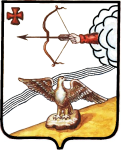 АДМИНИСТРАЦИЯ ОРЛОВСКОГО РАЙОНАКИРОВСКОЙ ОБЛАСТИПОСТАНОВЛЕНИЕ02.03.2022                                                                                        № 109-пг. ОрловО внесении изменений в постановление администрации Орловского района Кировской области от 21.09.2021 № 527-п Администрация Орловского района Кировской области ПОСТАНОВЛЯЕТ:1.  Внести изменения в постановление администрации Орловского района Кировской области «О разработке, реализации и оценке эффективности реализации муниципальных программ Орловского района Кировской области» от 21.09.2021 № 527-п:1.1. В пункте 5 слова «Лаптеву Н.К.» заменить словами «Макарову А.Ю.».1.2. Пункт 6 читать в новой редакции:«6. Признать утратившими силу с 01.06.2022:6.1 Постановление администрации Орловского района Кировской области от 19.07.2013 № 465 «О разработке, реализации и оценке эффективности реализации муниципальных программ на территории Орловского района»;6.2. Постановление администрации Орловского района от 24.08.2016 № 433 «О внесении изменений в постановление администрации Орловского района Кировской области от 19.07.2013 № 465»;6.3. Постановление администрации Орловского района от 17.07.2017 № 477 «О внесении изменений в постановление администрации Орловского района Кировской области от 19.07.2013 № 465».»1.3. Пункт 8 читать в новой редакции: «8. Постановление вступает в силу с 01.01.2022 и применяется при разработке муниципальных программ Орловского района, предлагаемых к реализации с 2023 года.».1.4. Дополнить пунктами 9-11 следующего содержания:«9. Муниципальные программы Орловского района, действующие на 01.01.2022, подлежат приведению в соответствие с настоящим постановлением до 01.06.2022.10. Муниципальные программы Орловского района со сроком действия начиная с 2014-2017 годов подлежат завершению в 2022 году.11. Оценка эффективности реализации муниципальных программ Орловского района за 2021 год и доклады о достигнутых результатах за период реализации муниципальных программ Орловского района, подлежащих завершению в 2021 году, производятся в соответствии с постановлением администрации Орловского района Кировской области от 19.07.2013 № 465-п.».2. Контроль за исполнением настоящего постановления возложить на  заведующую отделом экономического развития, торговли и предпринимательства администрации Орловского района Малышеву Т.Н.3. Опубликовать настоящее постановление в Информационном бюллетене органов местного самоуправления муниципального образования Орловский муниципальный район.4. Настоящее постановление вступает в силу с момента его опубликования. Глава администрации Орловского район               А.В. Аботуров